Na podlagi 18. člena Statuta Občine Tržič (Uradni list RS, 19/1 in 74/15) in 5. člena Odloka o cestno prometni ureditvi v Občini Tržič (Uradni list RS, št. 90/21) je Občinski svet Občine Tržič na ___. seji dne ___ sprejelSKLEPo javnih parkirnih površinah na območju občine Tržič, kjer se plačuje parkirninačlenS tem sklepom se določijo:javne parkirne površine, kjer se plačuje parkirnina,čas, v katerem se plačuje parkirnina,višina parkirnine,višina takse za izdajo posameznih vrst dovolilnic in parkirnih abonmajev inobmočja upravičencev do abonmajev.členParkirnina se plačuje na naslednjih javnih parkirnih površinah:1.  Mestno jedro:parkirišče A - Zdravstveni dom,parkirišče B - Za Mošenikom,parkirišče C - Tržnica,Turistične točke: parkirišče Gorenjska plaža,parkirišče Ljubelj, parkirišče Dovžanova soteska – info točka, parkirišče Dovžanova soteska – geološki steber,parkirišče Dovžanova soteska – plezališče. členParkirnina v mestnem jedru se plačuje v času od 7.00 do 16.00 uro od ponedeljka do petka.Parkirnina na turističnih točkah se plačuje v času 00:00 in 24:00 uro od ponedeljka do nedelje.členCenik plačilnih načinov v mestnem jedru: členObmočje upravičencev do abonmajev za stanovalce na parkiriščih iz 1. točke 2. člena tega sklepa je prikazano na karti, ki je priloga tega sklepa.Na posameznem parkirišču se lahko izda omejeno število parkirnih abonmajev, in sicer:53 na parkirišču A - Zdravstveni dom,43 za parkirišče B - Za Mošenikom,45 za parkirišče C -Tržnica.členCenik plačljivih načinov na turističnih točkah: Parkirišče Gorenjska plažaParkirišče LjubeljParkirišče Dovžanova soteska – info točkaParkirišče Dovžanova soteska – geološki steberParkirišče Dovžanova soteska – plezališčečlenZ uveljavitvijo tega sklepa prenehata veljati Cenik o višini parkirnine na parkirišču nad Gorenjsko plažo in na parkirišču Ljubelj (pod hotelom Kompas) (Ur. l. RS, št. 36/19) in Cenik o višini parkirnine na parkiriščih na območju Naravnega spomenika Dovžanova soteska (Ur. l. RS, št. 97/20).členTa sklep začne veljati naslednji dan po objavi v Uradnem listu Republike Slovenije. Sklep se v delu, ki se nanaša na plačljive javne površine v mestnem jedru, začne uporabljati, ko bo za te površine vzpostavljena ustrezna prometna signalizacija.Priloga 1: Območje upravičencev do abonmajev za stanovalce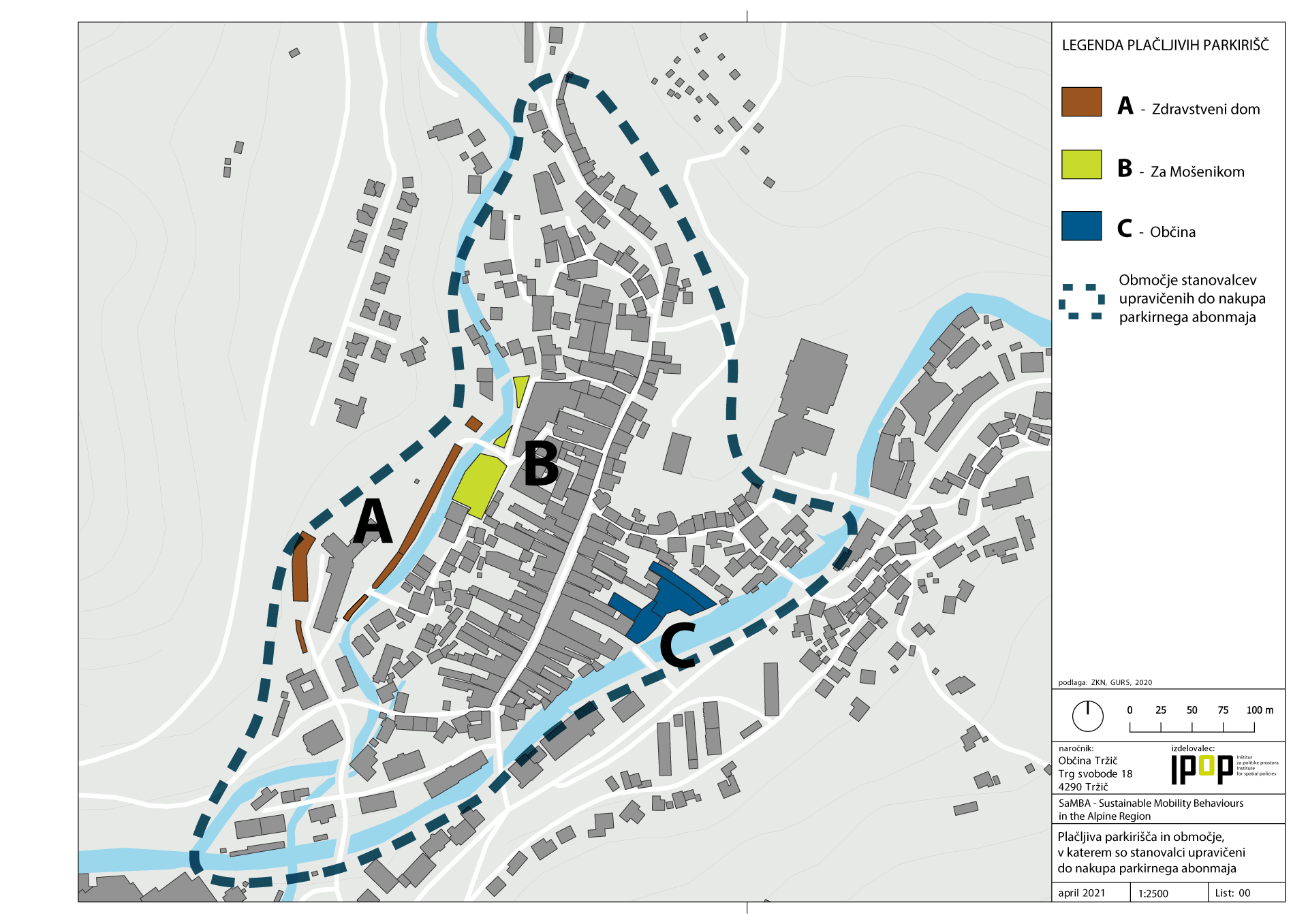 Parkiranje na plačljivih parkiriščihCena v EUR z DDVSprotno plačevanje parkirnine0,40 / uro1 ura brezplačnaParkirna dovolilnica20,00 / mesečna200,00 / letnaParkirni abonma za stanovalce75,00 / letnaDovolilnica za redno dostavo10,00 / letnaLetna parkirna dovolilnica za rezervirana parkirna mesta175,00 / letnaParkiranje na plačljivih parkiriščihCena v EUR z DDVOsebna vozila 1,00 / danAvtodomi7,00 / danParkiranje na plačljivih parkiriščihCena v EUR z DDVOsebna vozila 3,00 / danAvtodomi in kombinirana vozila7,00 / danAvtobusi12,00 / dan Parkirna dovolilnica20,00 / letnaParkiranje na plačljivih parkiriščihCena v EUR z DDVOsebna vozila prve tri ure  1,00 / uro,vsaka naslednja začeta ura 2,00 / uro Avtodomiprva ura 2,00 / uro,vsaka naslednja začeta ura 4,00 / uroParkiranje na plačljivih parkiriščihCena v EUR z DDVOsebna vozila prva ura  1,00 / uro,vsaka naslednja začeta ura2,00 / uroAvtodomiprva ura 2,00/uro,vsaka naslednja začeta ura 4,00 / uroParkiranje na plačljivih parkiriščihCena v EUROsebna vozila prva ura  1,00 / uro,vsaka naslednja začeta ura 2,00 / uro Avtodomiprva ura 2,00 / uro, vsaka naslednja začeta ura4,00 / uroŠtevilka: 007-0003/2021Tržič, dne _______Mag. Borut SajovicŽUPAN